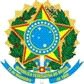 SERVIÇO PÚBLICO FEDERALCONSELHO DE ARQUITETURA E URBANISMO DE MATO GROSSO – CAU/MT136ª SESSÃO PLENÁRIA ORDINÁRIALocal: Sede do Conselho de Arquitetura e Urbanismo de Mato Grosso na Av. São Sebastião, nº 3161,Edifício Xingú, 3º Andar, Salas 301 a 305, Bairro Quilombo, Cuiabá-MT, CEP 78.045-000.67	CUIABÁ-MT, 24 DE JUNHO DE 20238ATA DA SESSÃO PLENÁRIAInício: 08h10minTérmino: 09h45min121.PRESENÇAS: 1.1 MEMBROS DO CAU/MT: PRESIDENTE DO CAU/MT: André Nör; 1ª VICEPRESIDENTE: Elisangela Fernandes Bokorni; CONSELHEIROS(AS) TITULARES: Alexsandro Reis;Maristene Amaral Matos; Thais Bacchi; Vanessa Bressan Koehler; Weverthon Foles Veras; 1.2 EQUIPEDO CAU/MT: Gerente-geral: Lucimara Lúcia Floriano da Fonseca; Assessor Institucional e Parlamentar:João Antônio Silva Neto; Coordenadora Jurídica: Jane Machado. 2 ABERTURA DOS TRABALHOS: Aosvinte e quatro dias do mês de junho do ano de 2023, às 8h10 da manhã, iniciou-se a reunião do Conselhode Arquitetura e Urbanismo do Mato Grosso — CAU/MT, por meio do aplicativo Microsoft Teams. Verificadoo quórum legal, seguido pela execução do Hino Nacional, deu-se início aos trabalhos com a leitura,discussão e aprovação da pauta do dia, sem qualquer modificação. Da mesma forma, foi aprovada pelosconselheiros presentes a ata da 135ª Reunião Plenária do CAU/MT ocorrida em 27/05/2023, por meio daDPO/MT n° 0136-01/2023, que contou apenas com a abstenção da conselheira Maristene Amaral Matos,que justificou não ter participado dessa reunião. Passou-se então ao item 5 — Comunicações. A assessorajurídica Jane Machado comunicou a ausência justificada dos(as) conselheiros(as) titulares Karen MayumiMatsumoto, Thiago Rafael Pandini e da conselheira suplente Alana Jéssica Macena Chaves. Respondendoquestionamento do presidente André Nör quanto ao suplente da conselheira Karen, a assessora jurídicainformou ser o conselheiro Almir Sebastião Ribeiro de Souza, o qual havia confirmado presença mas que,no entanto, minutos antes do início da reunião, havia enviado mensagem informando ter ocorrido umimprevisto e que não conseguiria participar. O presidente informou que assim estariam com quórum mínimo,o que foi confirmado pela assessora. Em relação à Assessora Institucional e Parlamentar, o assessor JoãoAntônio Silva Neto informou que, no mês passado, havia visitado o gabinete dos deputados federais Assis,Abílio e Amália, em Brasília, quando houve uma atualização da lei que criminaliza o exercício profissional,que passou a ser de número 2730/2023, tendo o deputado Abílio como autor do projeto e a Amália comocoautora, visto que o autor da lei anterior não estava mais no Congresso. Assim, para que o projeto nãoficasse parado, precisou-se conseguir novos autores. O assessor institucional frisou que a deputada Amáliafoi colocada como coautora pelo fato de ela fazer parte da Comissão de Constituição e Justiça, que analisapreviamente as leis, de modo a garantir celeridade naquela comissão. Frisou que nos próximos dias 4(quatro) e 5 (cinco) retornaria até Brasília para prosseguir com a pressão para o andamento e aprovaçãodo projeto. Prosseguiu informando que na corrente semana havia estado no gabinete institucional dodeputado federal Emanuelzinho, em Cuiabá, pedindo também o apoio dele, vez ser ele vice-líder dogoverno e quem aprova as pautas junto ao presidente da Câmara dos Deputados; que havia estado tambémna prefeitura de Cuiabá, considerado ter havido novamente mudança na Secretaria de Meio Ambiente, queaprova os projetos e alvarás do CAU/MT. Assim, fora fazer uma visita aos novos gestores daquelasecretaria. Informou também que havia estado também na cidade de Tangará da Serra participando de umabanca julgadora do projeto de reforma da Câmara Municipal, oportunidade em que também conversou como vereador presidente da Câmara de Vereadores sobre alvará automático. O assessor institucionalesclareceu que quando esteve naquela cidade para inauguração dos escritórios descentralizados, verificouque havia interesse deles no processo de alvará automático implantado em Cuiabá; que o processo emTangará não fora finalizado, que precisaria retornar lá para uma nova rodada para escolha do projeto dareforma. O presidente solicitou então que o assessor institucional informasse quem estava participandocom ele da comissão e o ele informou que eram a agente de fiscalização do CAU/MT Natália e o LucianoNaressi. E ele prosseguiu informando que havia participado também da reunião da Cepua na semanacorrente; que havia recebido no dia anterior ligação da assessora do presidente da Fecomercio, José JoséWenceslau Júnior, da Verdão, solicitando reunião com ele. Ao questionar sobre a pauta, a assessora teriainformado tratar-se de assunto institucional do CAU/MT. Assim, o assessor institucional João Netoacreditava se tratar da demanda do CAU/MT sobre convênio. O presidente do CAU/MT, André Nör, quisfrisar a importância do projeto de lei sobre microempreendedor profissional, que era preciso solicitar oauxílio dos deputados federais para avançar também com esse tema. O assessor institucional, por fim,disse que se colocava à disposição para tratar também de outros temas que os conselheiros julgassemimportantes, considerando sua ida à Brasília nos próximos dias 4 (quatro) e 5 (cinco). O presidente AndréNör solicitou então que o assessor institucional questionasse os deputados federais sobre a questão doEAD. O assessor institucional informou que o deputado federal Abílio havia demostrado ser totalmentecontrário à questão do EAD em seminário anterior, quando recebeu o apoio maciço dos arquitetos queestavam presentes. Porém, ainda assim, iria se informar melhor e trazer mais detalhes sobre esse tema. Opresidente reforçou essa necessidade, visto que esse assunto interferia muito na profissão, cuja discussãoprecisava ser aprofundada. O assessor jurídico concordou e encerrou seus comunicados. O presidentequestionou se algum conselheiro queria se manifestar sobre temas ligados à assessoria institucional eparlamentar. Não houve manifestação. Passou-se então aos comunicados das comissões permanentes.Em relação à Comissão de Organização, Administração, Planejamento e Finanças — CAF CAU/MT, oconselheiro Alexsandro Reis, coordenador dessa comissão, informou ter havido na corrente semana umareunião curta da comissão, com poucos assuntos, tendo sido feita apenas a distribuição da reprogramaçãoorçamentária da metade do ano e apresentação de relatório sobre as reclamações do Siccau, o que foienviado para o CAU/BR tendo sido respondido pela maneira de praxe. Finalizou informando que haveriareunião extraordinária na próxima semana para discussão de assunto interno. Em relação à Comissão deÉtica e Disciplina – CED CAU/MT, a conselheira Vanessa Bressan Koehler, coordenadora dessa comissão,informou terem sido identificados alguns vícios processuais, cujos processos estavam sendo entãorealinhados. Frisou que, no mais, havia apenas a rotina normal da comissão e que havia a previsão deocorrer em agosto realização de um seminário das Comissões de Ética, mas que, porém, traria maisinformações a respeito posteriormente. Em relação à Comissão de Ensino e Formação – CEF CAU/BR, aconselheira Maristene Amaral Matos, coordenadora adjunta dessa comissão, informou que seguiam comas aprovações de primeiro registro e definitivo; que, de acordo com o plano de ação para o semestre,realizariam palestras junto às instituições de ensino para falar um pouco sobre o papel da CEF; que haviasido realizada uma palestra presencial na Unic, sobre a qual acreditava ter mencionado a respeito nareunião plenária passada, que havia sido muito importante, quando perceberam que às vezes o óbvioprecisa ser dito, que o que parece ser simples para os conselheiros pode não ser para o profissional queacaba de sair da universidade e entrar no mercado de trabalho. Informou que no dia 4 (quatro) próximoestava agendada palestra virtual com  FAIR, de Rondonópolis, e dia 5 (cinco) haveria outra, também virtual,junto à Faculdade Anhanguera de Rondonópolis (FAR). Ainda, havia tratativa da palestra junto à FASIPE.Frisou seu entendimento de que haviam acertado com a adoção dessa pauta, falando o óbvio aosprofissionais que estavam saindo da universidade, pois evitava que lá na frente fossem penalizados poralgo sobre o qual desconheciam o procedimento correto a ser adotado. E a conselheira Maristeneprosseguiu informando ter participado no último dia 16 (dezesseis) de reunião na CEF CAU/BR, que seriao 6º Encontro Nacional dos Coordenadores, onde se falou muito da importância da formação continuada eda melhoria da qualidade do ensino. Frisou que participou desse encontro o presidente do ConselhoNacional de Educação, senhor Luiz Roberto, que abordou a questão da revisão das novas diretrizescurriculares. Sobre a questão do ensino à distância, a conselheira Maristene quis informar que o CAU/BRestava bem preocupado com esse tema; que segundo o Caldana, que é o Coordenador-Geral da Educação,existiria já um trabalho de revisão de várias normas do CAU/BR para construção de algo no sentido de que,no caso de curso à distância, o profissional não obtenha todas as atribuições que outro que realizou cursopresencial teria. A conselheira Thaís quis acrescentar que estava fazendo o máximo que podia paracontribuir com a comissão, que a conselheira Maristene estava participando das reuniões fora da cidade ecom os coordenadores de cursos e que ela, Thaís, atuava nas palestras e na emissão de registros; queestavam fazendo o máximo para poder cumprir a agenda da comissão. O presidente quis comentar que aquestão do EAD era realmente um tema muito polêmico e relevante; que os pedidos de registro de EADestavam chegando e que, na sua opinião, a comissão teria que seguir o que o CAU/BR e o MECdeterminassem; que entendia que a Comissão de Exercício Profissional do CAU/BR deveria estar maisantecipada à situação, que já se deveria ter uma resolução que amparasse de alguma forma qualquer tipode ação, o que não havia até o presente momento. Ainda assim, frisou, o CAU/MT seguiria em frentelevando em consideração também o fato de que era preciso ter respeito com os futuros colegas queestavam exercendo esse curso legitimado pelo MEC; que considerava que a única opção seria limitar asatribuições, mas que, para isso, era preciso haver uma resolução do CAU/BR que amparasse o CAU/MT,que é apenas executor e não pode legislar. A conselheira Maristene informou ter sido expressadodescontentamento por parte dos CAUs/UFs na reunião ocorrida com o CAU/BR por não haver aindadefinição sobre isso; que houve ainda recomendação de que, no caso de haver determinação judicial, essadeveria ser cumprida, cabendo ao presidente dos CAU/UFs tal autorização; que, nesse momento, teriaquestionado se havia sido encaminhado documento que respaldasse esse procedimento, tendo sidoinformada de que o CAU/BR ainda prepararia algo nesse sentido. O presidente informou então que oCAU/BR seria bem rigoroso com essa situação, como sempre é, e que não iria confrontar sem o devidoembasamento. Passou-se à Comissão de Exercício Profissional – CEP CAU/MT. A conselheira ElisangelaFernandes Bokorni, coordenadora adjunta dessa comissão, informou que os trabalhos estavam em dia,com todos os processos encaminhados; que houve reunião no dia anterior, bastante produtiva, com todosos processos em dia e em andamento. Passou-se à Comissão de Política Urbana e Ambiental – CEPUACAU/MT. O conselheiro Weverthon Foles Veras, coordenador dessa comissão, informou que havia sidoenviado ofício para as câmaras municipais sobre a função do arquiteto nas legislações municipais; quehavia participado de evento sobre o patrimônio histórico ocorrido na cidade de São Luís, Maranhão, o qual,na sua opinião, fora riquíssimo em relação ao patrimônio histórico. Tratava-se de evento internacionalchamado Fipa, no qual foram realizadas visitas técnicas e não apenas palestras. Assim, quis frisar que,conforme já havia informado ao presidente, os organizadores estavam de parabéns pela realização doevento. Acrescentou que o CAU/MT iria colher alguns frutos do que fora observado no evento trazendoessas experiências tanto para a capital quanto para outras cidades do estado com relevância no que serefere a patrimônio histórico; que se tentaria estudar um plano estratégico para abordar o governo doestado, que vem fazendo muita valia do Patrimônio Histórico para aprimorar o turismo. O conselheiroWeverthon informou que já havia conversado com o assessor parlamentar para viabilizar esse contato como governo do estado. O presidente ressaltou então a importância de se trabalhar mais conjuntamente e emharmonia com o assessor institucional João Neto. Acrescentou também que o seminário sobre PatrimônioHistórico de fato havia sido mesmo muito relevante, enriquecedor e de alto nível e aproveitou então parainiciar os comunicados da presidência. Informou que o conselheiro Weverthon havia participado do Fórumde Presidentes ocorrido em São Luís, representando a presidência do CAU/MT, ao qual agradeceu pelaparticipação. Informou também que dois funcionários concursados do CAU/MT, o agente de fiscalizaçãoLuiz Felipe e a Dana Graciela, do atendimento, passaram em outro concurso público para polícia civil.Assim, eles atuariam no CAU/MT até o dia 28 (vinte e oito) próximo; que já havia sido contratada novaagente de fiscalização, de nome Cindy, que iria para a cidade de Sinop, em substituição ao agente LuizFelipe, já nas próximas semanas. Em relação à substituição da funcionária do atendimento, seu substitutoainda não havia sido chamado devido a algumas questões burocráticas por se tratar de cotista, mas issoseria resolvido brevemente. Em relação aos concursos da Athis, de fotografia e de TCC, o presidenteesclareceu que já estavam com os resultados proferidos e que atualmente estava sendo examinado oconcurso de equipamentos urbanos. A gerente-geral Lucimara informou que foram recebidos 14 (quatorze)projetos. O presidente prosseguiu informando que o CAU/MT estava patrocinando palestras queaconteceriam nas próximas terça e quarta-feira, em Cuiabá e Rondonópolis, respectivamente. Frisou setratar de parceria com lojistas, que forneceriam a infraestrutura necessária e o CAU/MT arcaria com oscustos do palestrante; que haveria novas parcerias como essa quando fosse haver a entrega dos prêmiosaos vitoriosos classificados nos concursos do TCC e Athis, o que deveria ocorrer provavelmente no dia 15(quinze) de julho. O presidente quis ressaltar que seria um sábado, com uma feijoada no restauranteTalavera. Assim, acrescentou, o CAU/MT iniciaria esse tipo de relacionamento com os lojistas, para estreitara relação e facilitar a realização desse tipo de evento futuramente. Considerando que o conselheiro federalrepresentante do estado do Mato Grosso não estava presente e que não houve mais nenhum comunicadopor parte dos demais conselheiros, passou-se então à ordem do dia, iniciando-se pelo item 7.1, protocolo862114/2019, Processo Ético-Disciplinar da CED CAU/BR, que consistia somente na declaração deimpedimento e suspeição e posterior distribuição. A assessora jurídica Jane Machado esclareceu tratar-sede recurso para a Plenária; que acreditava se tratar do primeiro caso desse tipo e que, tendo ocorrido oarquivamento liminar pela CED, caberia apresentação de recurso à Plenária do CAU/MT. Assim,considerando ter havido a apresentação de recurso, ele viria para apreciação pela Plenária. O presidentequis entender melhor a situação e a assessora jurídica forneceu mais esclarecimentos informando ter sidorecorrido da decisão anterior da CED para arquivamento; que era um caso antigo identificado dentreaqueles que estavam parados na comissão, que havia sido analisado anteriormente pelo à épocaconselheiro Marcel, que não reconsiderou sua decisão mesmo com a apresentação do recurso. Assim, ocaso deveria ser analisado pelo Plenário do CAU/MT. A assessora frisou então que, nessa reunião, caberiaapenas realizar a declaração de impedimento e suspeição e designação de relator. Nenhum conselheirodeclarou-se impedido e somente o conselheiro Alexsandro Reis declarou-se suspeito. O conselheiroWeverthon Foles Veras se ofereceu para ser o relator do processo, o que foi acatado pelos demais. Passou-se ao item 7.2, protocolo 735527/2018, interessado Enodes Soares Ferreira, assunto Ausência de Registrode PJ, da CEP CAU/MT, que consistia somente em redesignação de relator. A assessora jurídica esclareceuque se tratava de recurso à CEP que estava com o conselheiro Cássio. Porém, considerando o afastamentodesse conselheiro devido a licença médica, seria necessário designar um novo relator e que não haverianecessidade de realizar nova declaração de impedimento e suspeição, já realizada anteriormente. Oconselheiro Weverthon Foles Veras foi designado o novo relator desse processo. Passou-se ao item o 7.3,protocolo 736117/2018, interessado MD Construções e Imobiliária Ltda., assunto Processo de ExercícioProfissional, da CEP, relatora Maristene Amaral Matos. A conselheira relatora fez a leitura, na integra, doseu relatório e voto fundamentado contendo a descrição e histórico do caso e embasamento legal quefundamentava seu voto, o qual, ao fim, recomendava por dar parcial provimento ao recurso interpostoapenas para reforma da multa aplicada fixando-a em 3 (três) anuidades e fazendo considerar a resoluçãomais benéfica à autuada. Nenhum conselheiro quis se manifestar. Assim, a assessora jurídica fez a leitura,na íntegra, da Deliberação Plenária DPO/MT nº 0136-02/2023, na qual foram relacionadas asconsiderações que embasavam todo o caso e que, ao fim, propunha: 1. Acompanhar o relatório e voto daconselheira Maristene Amaral Matos no sentido de dar parcial provimento ao recurso determinando amanutenção do auto de infração e a correção da multa imposta para o valor equivalente a 3 (três)anuidades; 2. Comunicar o resultado do julgamento do Plenário do CAU/MT ao autuado por meio decorrespondência acompanhada de cópia de decisão proferida e conceder ao autuado o prazo de 30 (trinta)dias contados a partir do primeiro dia útil subsequente ao recebimento da comunicação para interposiçãode recurso ao Plenário do CAU/BR, que terá efeito suspensivo ao Plenário do CAU/MT. 3. Havendo odecurso de prazo para interposição do recurso, o setor jurídico do CAU/MT realizará o trânsito em julgadoe o CAU/MT realizará a extinção e arquivamento fundamentados do processo, sem prejuízo à realizaçãodos procedimentos cabíveis para a cobrança administrativa e/ou judicial da multa imposta; 4. Havendorecurso, encaminhar processo digital ao CAU/BR para apreciação da Comissão de Exercício Profissionaldo CAU/BR e julgamento do Plenário do CAU/BR conforme determina a deliberação 019/2022 da CEPCAU/BR; 5. Essa deliberação entra em vigor nesta data. A deliberação foi colocada em votação e aprovadapela unanimidade dos conselheiros aptos a voto. Passou-se ao item 7.4, protocolo 1471884/2022,interessado C M de Carvalho – Fábrica de Projetos, assunto Processo de Exercício Profissional, da CEPCAU/MT, relatora Maristene Amaral Matos. A conselheira relatora fez a leitura, na íntegra, do seu relatórioe voto contendo a descrição e histórico do caso e embasamento legal que fundamentava seu voto, o qual,ao fim, recomendava por dar parcialmente provimento ao recurso interposto apenas para reformar a multaaplicada, fixando-a em 5 (cinco) anuidades, fazendo considerar a resolução mais benéfica à autuada.Nenhum conselheiro pediu a palavra para fazer algum comentário. Assim, a assessora jurídica fez a leitura,na íntegra, da Deliberação Plenária DPO/MT nº 0136-03/2023, na qual foram relacionadas asconsiderações que embasavam todo o caso e que, ao fim, propunha: 1. Acompanhar o relatório daConselheira Relatora Maristene Amaral Matos no sentido de dar parcial provimento ao recursodeterminando a manutenção do auto de infração e a correção da multa imposta para o valor equivalente a5 (cinco) anuidades; 2. Comunicar o resultado do julgamento do Plenário do CAU/MT ao autuado por meiode correspondência acompanhada de cópia da decisão proferida e conceder ao autuado o prazo de 30(trinta) dias contados a partir do primeiro dia útil subsequente ao recebimento da comunicação parainterposição de recurso ao Plenário do CAU/BR, que terá efeito suspensivo ao Plenário do CAU/MT; 3.Havendo decurso de prazo para interposição de recurso, o setor jurídico do CAU/MT realizará o trânsito emjulgado e o CAU/MT realizará a extinção e arquivamento fundamentado do processo, sem o prejuízo darealização de procedimentos cabíveis para a cobrança administrativa e/ou judicial da multa imposta; 4.Havendo recurso, encaminhar o processo digital ao CAU/BR para apreciação da Comissão de ExercícioProfissional do CAU/BR e julgamento do Plenário do CAU/BR conforme determina a deliberação 019/2022218219220221222223224225226227228229230231232233234235236237238239240241242243da CEP CAU/BR; 5. Essa deliberação entra em vigor nesta data. Nenhum conselheiro quis fazer uso da palavra. Assim, a deliberação foi colocada em votação e aprovada pela unanimidade dos conselheiros presentes. Encerrada a ordem do dia, o presidente quis fazer alguns breves comunicados antes do encerramento da sessão. Informou que provavelmente em julho seria finalizada a última pendência trabalhista, que se arrastava desde a gestão passada devido a um equívoco da primeira gestão. E a assessora jurídica acrescentou informando que esse último caso estava na fase de revisão de cálculos para posterior pagamento, o que, acreditava, deveria ser finalizado em julho. E o presidente quis informar também sobre outro processo trabalhista, referente, nesse caso, à gestão atual, decorrente de PAD que culminou com demissão por justa causa. Ressaltou que tanto a primeira quanto a segunda instância haviam reconhecido o PAD. E a assessora jurídica acrescentou que havia sido reconhecida a legalidade do PAD, tendo tanto a primeira quanto a segunda instância mantido a decisão administrativa de demissão por justa causa. Frisou que somente havia sido alterada em segunda instância a questão da justiça gratuita à reclamante, em atendimento à decisão do STF. Não havendo outras manifestações, o presidente declarou então encerrada a sessão plenária.André Nör Presidente do CAU/MTLucimara Lúcia Floriano da Fonseca Gerente-geral